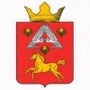 А Д М И Н И С Т Р А Ц И ЯВЕРХНЕПОГРОМЕНСКОГО  СЕЛЬСКОГО  ПОСЕЛЕНИЯСРЕДНЕАХТУБИНСКОГО  РАЙОНА   ВОЛГОГРАДСКОЙ  ОБЛАСТИП О С Т А Н О В Л Е Н И Еот 20 февраля 2017 г. № 7Об утверждении плана мероприятий по предупреждению заноса, ликвидации и недопущению распространения африканской чумы свиней на территории Верхнепогроменского сельского поселения В целях недопущения заноса, ликвидации распространения болезни на территории Верхнепогроменского сельского поселения, п о с т а н о в л я ю: Утвердить План мероприятий по предупреждению заноса, ликвидации и недопущению распространения АЧС  (приложение № 1). Утвердить Алгоритм действий в случае возникновения АЧС на территории Верхнепогроменского сельского поселения (приложение № 2). Контроль за исполнением данного постановления оставляю за собой.Глава Верхнепогроменскогосельского поселения                                                                 К.К. БашуловПриложение №1к постановлению № 7от 20.02.2017 годаУтверждаю Глава администрации Верхнепогроменского сельского поселения ________ Башулов К.К. ПЛАН организационно-хозяйственных мероприятий и ветеринарно-санитарных мероприятий по ликвидации африканской чумы свиней (АЧС) на территории Верхнепогроменского сельского поселения Приложение №2к постановлению № 7от 20.02.2017 годаУтверждаю Глава администрации Верхнепогроменского сельского поселения ________ Башулов К.К. АЛГОРИТМ Действий в случае возникновения африканской чумы свиней на территории Верхнепогроменского сельского поселения Мероприятия во второй угрожающей зоне № п/пНаименование мероприятийСрок исполненияОтветственные 1.Образование комиссии по ликвидации АЧСНа срок действия карантина и иных ограниченийГлавный специалист администрации Верхнепогроменского сельского поселения2.Организация специальных мобильных отрядов по ликвидации АЧСВ период карантинаГлавный специалист администрации Верхнепогроменского сельского поселения3.Организация учета всего поголовья домашних свиней на территории поселенияВ период карантина Главный специалист администрации Верхнепогроменского сельского поселения4.Выделение техники для проведения земляных и других работВ период карантинаГлавный специалист администрации Верхнепогроменского сельского поселения5.Введение запрета торговли свиньями и продуктами свиноводстваВ период карантинаГлавный специалист администрации Верхнепогроменского сельского поселения6.Информирование населения о профилактике и ликвидации АЧСВ период карантина Главный специалист администрации Верхнепогроменского сельского поселения7.Письменное предупреждение владельцев свинопоголовья о запрещении продажи, перемещения, выпуска из помещений свиней и самовольного убояВ период карантина Главный специалист администрации Верхнепогроменского сельского поселения8.Поддержание запаса необходимых материальных и технических средств для ликвидации очагов АЧСВ период карантинаГлавный специалист администрации Верхнепогроменского сельского поселения9.Организация и проведение мероприятий по убою и уничтожению свиней путем сжиганияВ период карантинаГлавный специалист администрации Верхнепогроменского сельского поселения10.Организация и проведение в первой угрожаемой зоне отчуждения свиней и уничтожения. Определение места сжигания и захоронения трупов животныхВ период карантинаГлавный специалист администрации Верхнепогроменского сельского поселения№ п/пПроводимые мероприятияОбъем выполненной работы, использование материалов оборудованияЗадействование людей, техникиЗатраты средств (руб.)Ответственные лица1Провести переучет поголовья свиней, завести журнал проверки поголовья1 человек, легковой автомобиль1.Специалист ГБУ ВО «Среднеахтубинская райСББЖ»;2.Владельцы животных всех форм собственности;3.Участковый;4.Главный специалист администрации Верхнепогроменского сельского поселения;5.Председатели ТОС2Раздать памятки населению для профилактики АЧС500 шт.1.Специалист ГБУ ВО «Среднеахтубинская райСББЖ»;2.Главный специалист администрации Верхнепогроменского сельского поселения;3.Председатели ТОС3Заседание комиссии ЧС1.Специалист ГБУ ВО «Среднеахтубинская райСББЖ»;2.Владельцы животных всех форм собственности;3.Участковый;4.Главный специалист администрации Верхнепогроменского сельского поселения4Выделить технику и обслуживающий персонал, который остается на территории очага для ликвидации в нем болезниЭкскаватор 150001.Директор МУП «Верхнепогроменское ЖКХ»; 2. Главный специалист администрации Верхнепогроменского сельского поселения5Обустроить траншеи (ямы) вблизи очага при отсутствии возможности сжигать трупы животныхГлубина не менее 2 м.Экскаватор 120001. Главный специалист администрации Верхнепогроменского сельского поселения2.Директор МУП «Верхнепогроменское ЖКХ»6Трупы упавших и убитых свиней, навоз, остатки кормов, тару и малоценный инвентарь, а также ветхие помещения, деревянные полы, кормушки и перегородки сжигать на месте. Не сгоревшие остатки зарывать в землю на глубину не менее 2 м. на специально отведенных местахСолярка, дрова4 человека, грузовая автомашина, экскаватор100001. .Специалист ГБУ ВО «Среднеахтубинская райСББЖ»;2.Главный специалист администрации 3.Верхнепогроменского сельского поселения, Директор МУП «Верхнепогроменское ЖКХ»7Провести 3-х кратную дезинфекцию помещений, загонов и других мест, где содержались животные перед снятием карантина 1.Специалист ГБУ ВО «Среднеахтубинская райСББЖ»;2.Владельцы животных всех форм собственности;3.Главный специалист администрации Верхнепогроменского сельского поселения8Провести отчуждение свиней Комиссии ЧС9Запретить торговлю на рынках свиньями и продуктами свиноводства1.Специалист ГБУ ВО «Среднеахтубинская райСББЖ»;10Оборудовать кузов машины для перевозки животных 1.Директор МУП «Верхнепогроменское ЖКХ»11В специально отведенном месте оборудовать площадку для механической очистки автотранспорта и дезинфекции Траншея глубиной 1,5 м. хлорная известь4 человека, 1 ед. техники1.Специалист ГБУ ВО «Среднеахтубинская райСББЖ»;2.Владельцы животных всех форм собственности3.Директор МУП «Верхнепогроменское ЖКХ»12Запретить торговлю на рынках свиньями и продуктами свиноводства1.Специалист ГБУ ВО «Среднеахтубинская райСББЖ»;2.Участковый;3.Главный специалист администрации Верхнепогроменского сельского поселения;4.Председатели ТОС13Переучет всего свинопоголовья, запрет выпаса свиней1.Специалист ГБУ ВО «Среднеахтубинская райСББЖ»;2.Владельцы животных всех форм собственности;3.Участковый;4.Главный специалист администрации Верхнепогроменского сельского поселения;14Запрет проведения ярмарок, выставок, др. мероприятий, связанных с передвижением и скоплением животных: запрет ввоз свиней на территорию поселения1.Специалист ГБУ ВО «Среднеахтубинская райСББЖ»;2.Владельцы животных всех форм собственности;3.Участковый;4.Главный специалист администрации Верхнепогроменского сельского поселения.15Оповещение населения об угрозе распространения болезни свиней1.Специалист ГБУ ВО «Среднеахтубинская райСББЖ»;2.Главный специалист администрации Верхнепогроменского сельского поселения